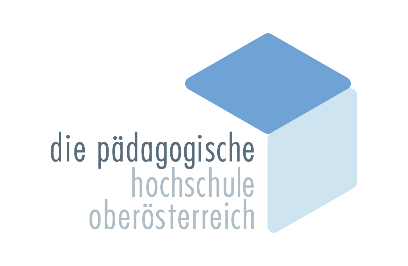 Region:	Wels Land – Wels StadtFachbereichBAG-Leiter/inBerufsorientierungPetra Innerhuber
NMS 1 Lambach, Hafferlstraße 7, 4650 Lambach
Tel. +43 7245 28844Waltraud Gahleitner
NMS 2, Wels-Pernau, Handel-Mazzetti-Straße 5, 4600 Wels
Tel.: 07242-235-6410Bewegte SchuleAgathe Niedereder
VS 5 Wels-Mauth, Grillparzerstr. 2, 4600 Wels
Tel. +43 7242 235-6300Bewegung u. Sport VSSusanne Heilinger
VS Weißkirchen, Gemeindeplatz 3, 4616 Weißkirchen/Tr.
Tel. +43 7243 56221Eva Hötzinger
VS 11, Wels-Lichtenegg, Schulstraße 3, 4600 Wels
Tel.: 07242-235-6400Bewegung u. Sport HSJürgen Ortner
NMS 1 Lambach, Hafferlstr. 7, 4650 Lambach
Tel. +43 7245 28844Lauss Volker
Sport NMS 3 Pernau, Handel-Mazzetti-Straße 5, 4600 Wels
07242-235-6420Bildnerische ErziehungAstrid Oppelt
NMS 2 Pernau, Handel-Mazzetti-Straße 5, 4600 Wels
Tel. 07242/235-6410Biologie/UmweltkundeMyriam Lorenz
NMS Stadl Paura, Am Bräuberg 3, 4651 Stadl-Traun
Tel. +43 7245 21682BegabtenförderungHelga Macho
NMS Franziskanerinnen Wels, Vogelweiderstraße 2 – 4, 4602 Wels
Tel. +43 7242 474280Darstellendes SpielGabriele Schwaberger
VS Neukirchen, 4671 Neukirchen 8
Tel. +43 7245 27104Leseerziehung
Buchklub VSGabriele Schwaberger
VS Neukirchen, 4671 Neukirchen 8
Tel. +43 7245 27104Stefanie Jörgl
VS 10 Wels, Schulstraße 1, 4600 Wels
Tel.: 07242-235-6390Buchklub NMSJohannes Ablinger
NMS Buchkirchen, Schulstraße 4
Tel. 07242 28020 DeutschGabriele Schwaberger
VS Neukirchen, 4671 Neukirchen 8
Tel. +43 7245 27104 Karin Leeb
NMS 2 Wels-Pernau, Handel-Mazzetti-Str. 5, 4600 Wels
Tel. +43 7242 235-6410EnglischDaniela Draxler
NMS Pichl, Gemeindepl. 8, 4632 Pichl bei Wels
Tel. +43 7247 8611Claudia Schippani
IBHS Wels, Rainerstraße 5, 4600 Wels
Tel. +43 7242 235-6230Ganzheitliche Gesundheitsförderung - Gesundheit als LebenskompetenzBeate Sagmeister
NMS Gunskirchen, Lambacher Straße 4, 4623 Gunskirchen
Tel. +43 7246 6255-630Geografie/ 
WirtschaftskundeWolfgang Danmayr
NMS Pichl, Gemeindeplatz 8, 4632 Pichl
Tel. +43 7247 8612Geschichte/SozialkundeGrundstufe 1 + 2G1: Daniela Riha 
VS 2 Wels-Stadtmitte, Rablstraße 24, 4600 Wels
Tel. +43 7242 235 6220, InformatikAlexander Wagner, Aleksander Tunay
NMS Stadl-Paura, Am Bräuberg 3, 4651 Stadl-Paura
Tel. +43 7245 21682Andreas Pramper
NMS 1 Wels-Stadtmitte, Rainerstraße 5, 4600 Wels
Tel. +43 7242 235-1564Interkulturelles Lernen/ Deutsch als ZweitspracheSigrid Ille-Schröder
VS 9 Wels, Dr. Breitwieserstr. 1, 4600 Wels
Tel. +43 7242 59670Mathematik VSAndreas Lehrbaumer
VS Gunskirchen, Lambacherstr. 4, 4623 Gunskirchen
Tel. +43 7246 6255-610Mathematik/GZGerhard Heizeneder
NMS 2 Wels, Handel-Mazzettistr. 5, 4600 Wels
Tel. +43 7242 235-6410MedienpädagogikAndreas Lehrbaumer
VS Gunskirchen, Lambacherstr. 4, 4623 Gunskirchen
Tel. +43 7246 6255-610Musikerziehung VSMusikerziehung NMSLisa Untersmayr, BEd
NMS 5 Wels, Mozartstraße 18-20, 4600 Wels
Tel. +43 7242 235 6450Physik/ChemieSven Martin Daubenmerkl
NMS Gunskirchen, Lambacher Straße 4, 4623 Gunskirchen
Tel. +43 7246 6255-630Politische BildungPolytechnische SchulenMarkus Zeller
PTS Marchtrenk, Schnopfhagenstr. 1, 4614 Marchtrenk
Tel. +43 7243 552-408Daniel Watzinger
PTS Wels, Eisenhowerstr. 18, 4600 Wels
Tel. +43 7242 235-6570Schülerberater
NMS Sattledt, Schulstr. 13, 4642 Sattledt
Tel. +43 7244 8872-21SchulleiterHerbert Nöbauer
NMS 2 Marchtrenk, Schnopfhagenstr. 1, 4614 Marchtrenk
Tel. +43 7243 552406Heliana Gruber
VS Schleißheim, Dorfstraße 3, 4600 Schleißheim
Tel. +43 7242 72228 Gabriele Knöbl-Lachner
VS 2 Wels-Stadtmitte, Rablstraße 24, 4600 Wels,
Tel. +43 07242 235 6220SonderpädagogikEva Fellinger
NMS Pichl, Gemeindeplatz 8, 4632 Pichl/Wels
Tel. +43 7247 8612Mag. Barbara Bregartner
NMS 6 Wels-Vogelweide, Porzellangasse 46, 4600 Wels
Tel.: 07242-235-6480VerkehrserziehungDoris Schaschinger
NMS Gunskirchen, Lambacher Straße 4, 4623 Gunskirchen
Tel. +43 7246 6255 WerkenUrsula Weigerstorfer
NMS Eberstalzell, Spieldorfer Str 8, 4653 Eberstalzell
Tel. +43 7241 5602BrandschutzOliver Inzinger
NMS Sattledt, Schulstraße 13, 4642 Sattledt
Tel. +43 7244 8872-21Philipp Maier, BEd
VS 9, Wels-Vogelweide, 4600 Wels
Tel: 07248/235-6330Erste HilfeSusanne Hanneder-Heger
NMS Gunskirchen, Lambacher Straße 4
Tel. 07246 6255-630